EGE ÜNİVERSİTESİ HEMŞİRELİK FAKÜLTESİ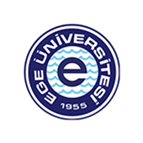 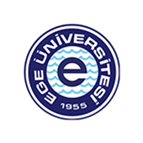 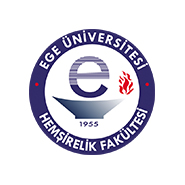 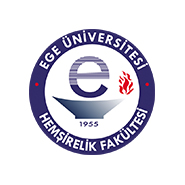 BAKIM/ ONARIM TALEP FORMUTarih: ……/……./…….           FAKÜLTE SEKRETERİ                                                                                                                                      DEKAN YARDIMCISI               ……./………/……                                                                                                                             UYGUNDUR/UYGUN DEĞİLDİR                   İMZA                                                                                                                                                                   İMZA            İSTEK SAHİBİ BİLGİLERİİSTEK SAHİBİ BİLGİLERİÜnvan, Ad ve Soyad:Telefon:E-Posta:İmza:Oda No:İmza:İSTEK BİLGİLERİİSTEK BİLGİLERİİSTEK BİLGİLERİİSTEK BİLGİLERİİSTEK BİLGİLERİİSTEK BİLGİLERİİSTEK BİLGİLERİİSTEK TÜRÜİklimlendirme İnternet Elektrik TesisatıİSTEK TÜRÜTelefonDemirbaş eşyaBilgisayar İSTEK TÜRÜİnşaat/AltyapıSes SistemiBarkovizyonİSTEK TÜRÜDiğer: Diğer: Diğer: Diğer: Diğer: Diğer: İŞ TÜRÜBakım	OnarımTalep (Açıklayınız): TADİLAT/ONARIM GERİ BİLDİRİMİTADİLAT/ONARIM GERİ BİLDİRİMİAd ve Soyad:Tarih: ……./………/……..Yapılan Tadilat/Onarım (Açıklayınız): Yapılan Tadilat/Onarım (Açıklayınız): 